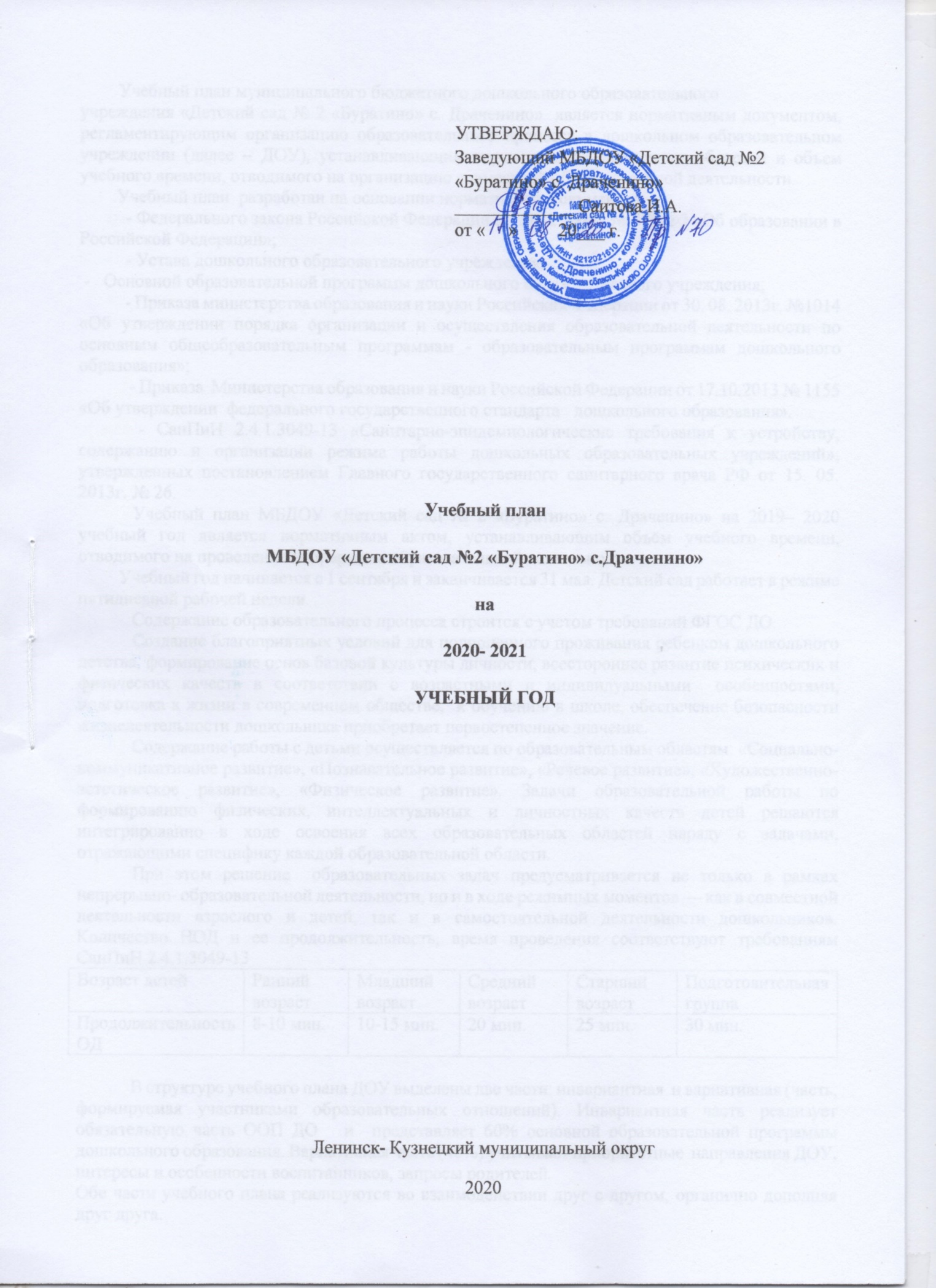        Учебный план муниципального бюджетного дошкольного образовательногоучреждения «Детский сад № 2 «Буратино» с. Драченино»  является нормативным документом, регламентирующим организацию образовательного процесса в дошкольном образовательном учреждении (далее – ДОУ), устанавливающим перечень образовательных областей и объем учебного времени, отводимого на организацию совместной образовательной деятельности.          Учебный план  разработан на основании нормативных документов:  - Федерального закона Российской Федерации от 29.12.2012г № 273-Ф3 «Об образовании в Российской Федерации»;           - Устава дошкольного образовательного учреждения; -   Основной образовательной программы дошкольного образовательного учреждения;          - Приказа министерства образования и науки Российской Федерации от 30. 08. 2013г. №1014 «Об утверждении порядка организации и осуществления образовательной деятельности по основным общеобразовательным программам - образовательным программам дошкольного образования»;           - Приказа  Министерства образования и науки Российской Федерации от 17.10.2013 № 1155 «Об утверждении  федерального государственного стандарта   дошкольного образования».             - СанПиН 2.4.1.3049-13 «Санитарно-эпидемиологические требования к устройству, содержанию и организации режима работы дошкольных образовательных учреждений», утвержденных постановлением Главного государственного санитарного врача РФ от 15. 05. 2013г. № 26.  Учебный план МБДОУ «Детский сад № 2 «Буратино» с. Драченино» на 2020– 2021 учебный год является нормативным актом, устанавливающим объём учебного времени, отводимого на проведение непрерывно образовательной деятельности.         Учебный год начинается с 1 сентября и заканчивается 31 мая. Детский сад работает в режиме пятидневной рабочей недели.Содержание образовательного процесса строится с учетом требований ФГОС ДО.Создание благоприятных условий для полноценного проживания ребенком дошкольного  детства, формирование основ базовой культуры личности, всестороннее развитие психических и физических качеств в соответствии с возрастными и индивидуальными  особенностями, подготовка к жизни в современном обществе,  к обучению в школе, обеспечение безопасности жизнедеятельности дошкольника приобретает первостепенное значение.Содержание работы с детьми осуществляется по образовательным областям: «Социально-коммуникативное развитие», «Познавательное развитие», «Речевое развитие», «Художественно-эстетическое развитие», «Физическое развитие». Задачи образовательной работы по формированию физических, интеллектуальных и личностных качеств детей решаются  интегрированно в ходе освоения всех образовательных областей наряду с задачами, отражающими специфику каждой образовательной области. 	При этом решение  образовательных задач предусматривается не только в рамках непрерывно- образовательной деятельности, но и в ходе режимных моментов — как в совместной деятельности взрослого и детей, так и в самостоятельной деятельности дошкольников. Количество НОД и ее продолжительность, время проведения соответствуют требованиям СанПиН 2.4.1.3049-13В структуре учебного плана ДОУ выделены две части: инвариантная  и вариативная (часть, формируемая участниками образовательных отношений). Инвариантная часть реализует обязательную часть ООП ДО   и  представляет 60% основной образовательной программы дошкольного образования. Вариативная часть (40%) учитывает приоритетные  направления ДОУ, интересы и особенности воспитанников, запросы родителей.Обе части учебного плана реализуются во взаимодействии друг с другом, органично дополняя друг друга.	Часть, формируемая участниками образовательных отношений включает реализацию парциальных программ: Авдеева А.А., Князева О.Л., Стёркина Р.Б. Основы безопасности жизнедеятельности; Кулик Г. И., Сергиенко Н. Н. « Школа здорового человека» (социально коммуникативное- развитие) Николаева С.Н. «Юный эколог. Программа экологического воспитания в детском саду» (познавательное развитие, ознакомление с миром природы) Новоскольцева И.А., Каплунова И.М. «Ладушки» (музыкальное развитие).Нищева Н.В. «Обучение грамоте детей дошкольного возраста» (речевое развитие)Коррекция нарушений речи детей осуществляется учителем- логопедом по «Программе логопедической работы по преодолению фонетико-фонематического недоразвития у детей» Филичевой Т.Б., Чиркиной Г.В.   С учетом перечня  основных видов  образовательной деятельности, согласно принципу  интеграции развитие  детей осуществляется  при организации  всех видов  детской деятельности: игровой, коммуникативной, трудовой, познавательно-исследовательской, продуктивной, музыкально-художественной, чтения. Основной формой  работы с детьми и ведущим видом деятельности  для них  является   игра.	 Содержание образовательных областейПри реализации ООП ДОУ проводится оценка индивидуального развития детей в рамках педагогической диагностики, исключительно для решения образовательных задач. Периодичность диагностики составляет 2 раза в год (сентябрь, май), что обеспечивает возможность оценки динамики достижений детей, сбалансированность методов, не приводит к переутомлению воспитанников.Учебный план на неделю1- ая младшая группана 2020-2021 учебный годПримечание:  На прогулке 1 раз в неделю планируется физическая культураУчебный план на неделю	2-ая младшая/средняя группана 2020-2021 учебный годСредняя группаПримечание:  «Лепка» и «Аппликация» чередуются между собой; Социально- коммуникативное развитие дополнительно осуществляется в части формируемой участниками образовательных отношений в средней группе по соответствующим парциальным программам.Учебный план на неделюстаршая группана 2020-2021 учебный годПримечание:  «Лепка» и «Аппликация» чередуются между собой; Социально- коммуникативное развитие, познавательное развитие, и музыкальное развитие дополнительно осуществляется в части формируемой участниками образовательных отношений по соответствующим парциальным программам.Музыкальное развитие- 2 раза в неделюПознавательное развитие- 1 раз  в неделю.На прогулке 1 раз в неделю планируется физическая культураУчебный план на неделю вподготовительной группена 2020-2021 учебный годПримечание:  «Лепка» и «Аппликация» чередуются между собой; Социально- коммуникативное развитие, познавательное развитие, художественно- эстетическое развитие (музыкальное развитие), речевое развитие дополнительно осуществляется в части формируемой участниками образовательных отношений по соответствующим парциальным программам (музыкальное развитие- 2 раза в неделю; познавательное развитие- 1 раз  в неделю, обучение грамоте- 1 раз в неделю).Коррекция нарушений речи осуществляется учителем- логопедом с теми детьми, которым она необходима (2 раза в неделю с каждым ребенком).На прогулке 1 раз в неделю планируется физическая культура Часть, формируемая участниками образовательных отношенийВозраст детейРанний возрастМладший возрастСредний возрастСтарший возрастПодготовительная группаПродолжительность ОД8-10 мин.10-15 мин.20 мин.25 мин.30 мин.Образовательная областьНаправления развития ребенкаФизическое развитиеФизическая культураФизическое развитиеЗдоровьеСоциально- коммуникативное развитиеБезопасностьСоциально- коммуникативное развитиеТрудСоциально- коммуникативное развитиеКоммуникацияСоциально- коммуникативное развитиеСоциализацияПознавательное развитиеПознание (ФЦКМ)Познавательное развитиеФЭМППознавательное развитиеКонструированиеХудожественно- эстетическое развитиеХудожественное творчествоХудожественно- эстетическое развитиеМузыкаРечевое развитиеРазвитие речиРечевое развитиеЧтение художественной литературыУТВЕРЖДАЮ:Заведующий МБДОУ «Детский сад №2«Буратино» с. Драченино»_____________ Саитова И.А.от «     »         20___ г.Образовательные областиИнвариантная часть НОДКоличество НОДПознавательное развитиеОзнакомление с окружающим миром1Речевое развитиеРазвитие речи и художественная литература2Художественно- эстетическое развитиеРисованиеЛепка  Музыкальное112Физическое развитиеФизкультурное3Итого в неделю10Итого в год360УТВЕРЖДАЮ:Заведующий МБДОУ «Детский сад №2«Буратино» с. Драченино»_____________ Саитова И.А.от «     »         20___ г.Образовательные областиИнвариантная частьНОДКоличество НОДПознавательное развитиеФормирование элементарных математических представлений. Формирование целостной картины мира11Речевое развитиеРазвитие речи и художественная литература1Художественно- эстетическое развитие Рисование,Лепка/АппликацияМузыкальное 112Физическое развитие Физкультурное3Итого в неделю10Итого в год360Образовательные областиВариантная часть  (часть, формируемая участниками образовательных отношений)Совместная деятельностьСоциально- коммуникативное развитиеОБЖ1Итого в год36УТВЕРЖДАЮ:Заведующий МБДОУ «Детский сад №2«Буратино» с. Драченино»_____________ Саитова И.А.от «     »         20___ г.Образовательные области Инвариантная часть НОДКоличество НОДПознавательное развитиеПознавательно исследовательская- деятельность в сочетании с конструктивно- модельной деятельностьюФормирование элементарных математических представленийФормирование целостной картины мира111Речевое развитиеРазвитие речи и художественная литература2Художественно- эстетическое развитие РисованиеЛепка /АппликацияМузыкальное212Физическое развитиеФизкультурное3Итого13Итого в год468Образовательные областиВариантная часть  (часть, формируемая участниками образовательных отношений)Совместная деятельностьСоциально- коммуникативное развитиеОБЖ1Познавательное развитиеФормирование целостной картины мира, ознакомление с миром природы1Художественно- эстетическое развитиеМузыкальное развитие2Итого 4144УТВЕРЖДАЮ:Заведующий МБДОУ «Детский сад №2«Буратино» с. Драченино»_____________ Саитова И.А.от «     »         20___ г.Образовательные областиИнвариантная часть НОДКоличество НОДПознавательное развитиеПознавательно исследовательская деятельность в сочетании с конструктивно модельной деятельностьюФормирование элементарных математических представлений. Приобщение к социокультурным ценностям, ознакомление с миром природы121Речевое развитиеРазвитие речи  Художественная литература2Художественно- эстетическое развитиеРисованиеЛепка /АппликацияМузыкальное 212Физическое развитиеФизкультурное3Итого в неделю14Итого в год504Образовательные областиВариантная часть  (часть, формируемая участниками образовательных отношений)Совместная деятельностьСоциально- коммуникативное развитиеОБЖ1Познавательное развитиеФормирование целостной картины мира, ознакомление с миром природы1Художественно- эстетическое развитиеМузыкальное развитие2Речевое развитиеОбучение грамоте1Речевое развитиеКоррекция нарушений речи2Итого в неделю7Итого в год252УТВЕРЖДАЮ:Заведующий МБДОУ «Детский сад №2«Буратино» с. Драченино»_____________ Саитова И.А.от «     »         20___ г.«Сундучок букв»Нищева Н.В. Обучение грамоте детей дошкольного возраста«Сундучок букв»Нищева Н.В. Обучение грамоте детей дошкольного возраста«Сундучок букв»Нищева Н.В. Обучение грамоте детей дошкольного возрастаВозраст детей  6-7  лет (подготовительная группа)Возраст детей  6-7  лет (подготовительная группа)Возраст детей  6-7  лет (подготовительная группа)Обучение грамоте1/361/36Отряд «Друзья природы»«Юный эколог» С.Н. НиколаеваОтряд «Друзья природы»«Юный эколог» С.Н. НиколаеваОтряд «Друзья природы»«Юный эколог» С.Н. НиколаеваВозраст детей 5-6 лет (старшая группа)Познавательное развитие, ознакомление с миром природыПознавательное развитие, ознакомление с миром природы1/36Возраст детей  6-7 лет (подготовительная группа)Познавательное развитие, ознакомление с миром природыПознавательное развитие, ознакомление с миром природы1/36Социально- коммуникативное развитиеАвдеева А.А., Князева О.Л., Стёркина Р.Б. Основы безопасности жизнедеятельности; Кулик Г. И., Сергиенко Н. Н. « Школа здорового человека»Социально- коммуникативное развитиеАвдеева А.А., Князева О.Л., Стёркина Р.Б. Основы безопасности жизнедеятельности; Кулик Г. И., Сергиенко Н. Н. « Школа здорового человека»Социально- коммуникативное развитиеАвдеева А.А., Князева О.Л., Стёркина Р.Б. Основы безопасности жизнедеятельности; Кулик Г. И., Сергиенко Н. Н. « Школа здорового человека»Возраст детей 4-5 лет (средняя группа)ОБЖОБЖ1/36Возраст детей 5-6 лет (старшая группа)ОБЖОБЖ1/36Возраст детей 6-7 лет (подготовительная группа)ОБЖОБЖ1/36«Веселые нотки»Новоскольцева И.А., Каплунова И.М. «Ладушки» Возраст детей 5-7 лет (воспитанники старшей и подготовительной групп)«Веселые нотки»Новоскольцева И.А., Каплунова И.М. «Ладушки» Возраст детей 5-7 лет (воспитанники старшей и подготовительной групп)«Веселые нотки»Новоскольцева И.А., Каплунова И.М. «Ладушки» Возраст детей 5-7 лет (воспитанники старшей и подготовительной групп)Музыкальное развитие (Развитие вокальных, коммуникативных, артистических способностей).Музыкальное развитие (Развитие вокальных, коммуникативных, артистических способностей).2/72